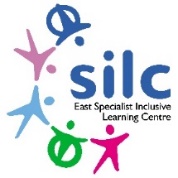 External Job AdvertisementEast SILCHollin Hill Drive,Leeds, LS8 2PWTel: 0113 2930236www.eastsilc.org External Job AdvertisementEast SILCHollin Hill Drive,Leeds, LS8 2PWTel: 0113 2930236www.eastsilc.org Post:   Teaching Assistants - Level1 - Permanent - full time Teaching Assistants - Level1 - Permanent - full time Salary Details: B1 (£17015.00) - Actual salary- 32.5 hrs –Full timeB1 (£17015.00) - Actual salary- 32.5 hrs –Full timeHours: 32.5 hrs Fte(part time pro rata) - Term time only32.5 hrs Fte(part time pro rata) - Term time onlyThe East Specialist Inclusive Learning Centre (SILC) is a 2-19 generic special school with 430 pupils on roll. All our pupils have special learning needs and some have physical/ medical difficulties. The East SILC is a complex organisation which operates on a variety of sites to provide a range of outreach services across the city, including partnerships with primary and secondary providers, the city-wide Physical Difficulties and Medical Service including a moving and handling service, as well as the Medical Needs Teaching Service for Leeds.The East Specialist Inclusive Learning Centre (SILC) is a 2-19 generic special school with 430 pupils on roll. All our pupils have special learning needs and some have physical/ medical difficulties. The East SILC is a complex organisation which operates on a variety of sites to provide a range of outreach services across the city, including partnerships with primary and secondary providers, the city-wide Physical Difficulties and Medical Service including a moving and handling service, as well as the Medical Needs Teaching Service for Leeds.The East Specialist Inclusive Learning Centre (SILC) is a 2-19 generic special school with 430 pupils on roll. All our pupils have special learning needs and some have physical/ medical difficulties. The East SILC is a complex organisation which operates on a variety of sites to provide a range of outreach services across the city, including partnerships with primary and secondary providers, the city-wide Physical Difficulties and Medical Service including a moving and handling service, as well as the Medical Needs Teaching Service for Leeds.Do you want to join a team making a difference to children and young people’s lives?An exciting opportunity has arisen to join our expanding school community. We have vacancies for permanent full time Level 1 teaching assistants to work at the East SILC. These roles could be based at one of our main sites; John Jamieson, Roger Cannon, Jack Clark or at one of our partnership sites; Whitkirk Primary School, Temple Moor High School or The Bridge Community Centre. The majority of our pupils have learning difficulties, and some have physical difficulties. We require skilled, enthusiastic people who are willing to learn, support teaching and learning and address the personal needs of our pupils. You will need to be flexible and adaptable, a good communicator, cheerful, calm and be able to work as part of our team.The permanent posts are subject to a 6 month probationary period, to start as soon as possible.The East SILC has a progressive staffing structure in place for teaching assistants which is supported by Continual Professional Development. A thorough induction process is in place.To apply please visit eastsilc.org/News/Vacancies. Do you want to join a team making a difference to children and young people’s lives?An exciting opportunity has arisen to join our expanding school community. We have vacancies for permanent full time Level 1 teaching assistants to work at the East SILC. These roles could be based at one of our main sites; John Jamieson, Roger Cannon, Jack Clark or at one of our partnership sites; Whitkirk Primary School, Temple Moor High School or The Bridge Community Centre. The majority of our pupils have learning difficulties, and some have physical difficulties. We require skilled, enthusiastic people who are willing to learn, support teaching and learning and address the personal needs of our pupils. You will need to be flexible and adaptable, a good communicator, cheerful, calm and be able to work as part of our team.The permanent posts are subject to a 6 month probationary period, to start as soon as possible.The East SILC has a progressive staffing structure in place for teaching assistants which is supported by Continual Professional Development. A thorough induction process is in place.To apply please visit eastsilc.org/News/Vacancies. Do you want to join a team making a difference to children and young people’s lives?An exciting opportunity has arisen to join our expanding school community. We have vacancies for permanent full time Level 1 teaching assistants to work at the East SILC. These roles could be based at one of our main sites; John Jamieson, Roger Cannon, Jack Clark or at one of our partnership sites; Whitkirk Primary School, Temple Moor High School or The Bridge Community Centre. The majority of our pupils have learning difficulties, and some have physical difficulties. We require skilled, enthusiastic people who are willing to learn, support teaching and learning and address the personal needs of our pupils. You will need to be flexible and adaptable, a good communicator, cheerful, calm and be able to work as part of our team.The permanent posts are subject to a 6 month probationary period, to start as soon as possible.The East SILC has a progressive staffing structure in place for teaching assistants which is supported by Continual Professional Development. A thorough induction process is in place.To apply please visit eastsilc.org/News/Vacancies. Closing date for applications: Closing date for applications:  Thursday 11th July at midnightInterviews to take place: Interviews to take place:  W/C 15th July 2024The East SILC is committed to safeguarding and promoting the welfare of children and young people and expects all staff and volunteers to share this commitment. Appointments are made subject to a satisfactory Disclosure and Barring Service check (DBS formally CRB) and medical clearance from Leeds City Council’s Occupational Health Service. It is illegal to apply if you are on the children’s barred list.The East SILC promotes diversity and wants a workforce which reflects the population of Leeds.The East SILC is committed to safeguarding and promoting the welfare of children and young people and expects all staff and volunteers to share this commitment. Appointments are made subject to a satisfactory Disclosure and Barring Service check (DBS formally CRB) and medical clearance from Leeds City Council’s Occupational Health Service. It is illegal to apply if you are on the children’s barred list.The East SILC promotes diversity and wants a workforce which reflects the population of Leeds.The East SILC is committed to safeguarding and promoting the welfare of children and young people and expects all staff and volunteers to share this commitment. Appointments are made subject to a satisfactory Disclosure and Barring Service check (DBS formally CRB) and medical clearance from Leeds City Council’s Occupational Health Service. It is illegal to apply if you are on the children’s barred list.The East SILC promotes diversity and wants a workforce which reflects the population of Leeds.